     МУНИЦИПАЛЬНОЕ БЮДЖЕТНОЕ  ОБЩЕОБРАЗОВАТЕЛЬНОЕ УЧРЕЖДЕНИЕЛЕНИНСКАЯ      СРЕДНЯЯ    ОБЩЕОБРАЗОВАТЕЛЬНАЯ     ШКОЛАул. Школьная, д. 5, п Долотинкателефон:  ( 86385) 39-1-41,                                                                      факс: ( 86385) 39-1-41 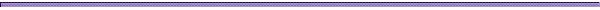 Рассмотрено:                                                                                                   Утверждаю:                на    заседании                                                                                     Приказ № 68  от 26. 02.2015г педагогического совета                                                                                _______________№ 6  от   26.02.2015г                                                                      директор школы Т В ГоловковаПредседатель   ____       Т В Головкова                                                                                                                                Положение              о публичном отчете  МБОУ  Ленинской  СОШ                                               1. Общие положенияПоложение о публичном отчете МБОУ Ленинской  СОШ    (далее – отчет) разработано на основе ст. 28 Закона РФ "Об образовании в РФ", Федерального Закона от 27 июля 2006 года № 149-ФЗ «Об информации, информационных технологиях и о защите информации», Федерального Закона от 08.11.2010 № 293-ФЗ "О внесении изменений в отдельные законодательные акты Российской Федерации в связи с совершенствованием контрольно-надзорных функций и оптимизацией предоставления государственных услуг в сфере образования", Федерального закона от 12.01.1996 № 7-ФЗ "О некоммерческих организациях", письма Минобрнауки России от 28.10.2010 № 13-312 "О подготовке публичных докладов", Устава МБОУ  Ленинской  СОШ  Настоящее положение регламентирует цели, задачи публичного отчёта школы, определяет основные требования к его структуре и содержанию.Публичный отчёт рассматривается как важное средство обеспечения информационной открытости и прозрачности деятельности школы, как форма широкого информирования общественности, прежде всего - родительской, как основного заказчика образовательных услуг, об основных результатах и проблемах функционирования и развития школы.Публичный отчет – это форма отчета о реализации за прошедший период (как правило, учебный год) совместно принятой всеми участниками образовательного процесса программы развития МБОУ  Ленинской  СОШ  , определения проблем и перспектив дальнейшей совместной деятельности.Основной целью публичного отчёта является обязательное представление учредителю и общественности ежегодного отчета о поступлении и расходовании финансовых и материальных средств, а также отчета о результатах самооценки деятельности школы (самообследования).Функции публичного отчётаОсновными функциями публичного отчёта являются:проведение общественной экспертизы политико-управленческих решений, стратегий и программ развития школы;информирование общественности об особенностях организации образовательного процесса, укладе жизни школы, имевших место и планируемых изменениях и нововведениях;отчёт о выполнении государственного и общественного заказа на образование;отчёт о расходовании средств, полученных в рамках нормативного бюджетного финансирования, а также внебюджетных средств;получение общественного признания достижений школы;привлечение внимания общественности, органов государственной власти и органов местного самоуправления к проблемам школы;повышение активности и усиление роли органов государственно-общественного управления школой;расширение круга социальных партнеров, повышение эффективности их деятельности в интересах школы;привлечение общественности к оценке деятельности школы, разработке предложений и планированию деятельности по её развитию.Структура отчёта.Отчёт должен включать следующие основные разделы:общая характеристика общеобразовательного учреждения и условий его функционирования (экономические, климатические, социальные, транспортные условия района нахождения);состав обучающихся (основные количественные данные, в том числе по возрастам и классам обучения; обобщенные данные по месту жительства, социальным особенностям семей обучающихся);структура управления общеобразовательным учреждением;условия осуществления образовательного процесса, в т.ч. материально-техническая база, кадровое обеспечение образовательного процесса;финансовое обеспечение функционирования и развития общеобразовательного учреждения (основные данные по получаемому бюджетному финансированию, привлеченным внебюджетным средствам, основным направлениям их расходования);режим обучения;организация питания;обеспечение безопасности;учебный план общеобразовательного учреждения;перечень дополнительных образовательных услуг, предоставляемых общеобразовательным учреждением (в том числе на платной договорной основе), условия и порядок их предоставления;приоритетные цели и задачи развития общеобразовательного учреждения, деятельность по их решению в отчетный период (в т.ч. решения органа государственно-общественного управления);основные учебные результаты обучающихся и выпускников последнего года (в том числе на ЕГЭ, в рамках внешней аттестации выпускников основной школы, в процессах регионального и/или аттестационного образовательного тестирования, на олимпиадах, в ученических конкурсах);результаты воспитания учащихся, достижения в мероприятиях в сфере спорта, искусства, технического творчества и др;состояние здоровья школьников, меры по охране и укреплению здоровья;социальная активность и социальное партнерство общеобразовательного учреждения (сотрудничество с вузами, учреждениями среднего профобразования, предприятиями, некоммерческими организациями и общественными объединениями; социально значимые мероприятия и программы общеобразовательного учреждения и др.), публикации в СМИ об общеобразовательном учреждении;основные сохраняющиеся проблемы общеобразовательного учреждения (в том числе, не решенные в отчетном году);основные направления развития общеобразовательного учреждения в ближайшей перспективе.4. Требования к отчёту.Информация по каждому из разделов представляется в сжатом виде, с максимально возможным использованием количественных данных, таблиц, диаграмм, списков и перечней. Текстовая часть каждого из разделов должна быть минимизирована, с тем, чтобы отчёт в общем своем объеме был доступен для прочтения, в том числе обучающимися и их родителями.Изложение не должно содержать в себе специальных терминов, понятных лишь для узких групп профессионалов (педагогов, экономистов, управленцев и др.).В заключение каждого раздела представляются краткие итоговые выводы, обобщающие и разъясняющие приводимые данные.Особое значение имеет ясное обозначение тех конкретных результатов, которых добилась школа за отчетный год, по каждому из разделов отчёта.Целесообразно указать формы обратной связи – способы (включая электронные) направления в школу вопросов, замечаний и предложений по отчету и связанным с ним различным аспектам деятельности образовательного учреждения.К отчёту предъявляются жесткие требования к достоверности и надежности используемой информации.Отчёт должен включать обязательное рассмотрение причинно-следственных связей, многофакторные и многосторонние подтверждения выводов и прогнозов, использование сопоставительного и динамического анализа, методов математической статистики.Опубликование личных сведений об обучающихся в отчёте не допускается.5. Подготовка отчетаПодготовка процесса – организованный процесс длительностью от 6 до 9 месяцев.Подготовка отчёта включает в себя следующие этапы:утверждение состава и руководителя (координатора) рабочей группы, ответственной за подготовку отчета (как правило, в нее входят представители администрации, органа (органов) самоуправления школой, педагогов, обучающихся и их родителей);утверждение графика работы по подготовке отчета;разработка и утверждение структуры отчёта;сбор необходимых для отчета данных (в т.ч. посредством опросов, анкетирования, иных социологических методов, мониторинга);написание всех разделов отчета, его аннотации, сокращенного варианта (например, для публикации в местных СМИ);представление проекта отчета на расширенном заседании органа самоуправления школы, обсуждение;доработка проекта отчета по результатам обсуждения;утверждение отчета (в т.ч. сокращенного его варианта) и подготовка его к публикации.В подготовке отчёта принимают участие представители всех групп участников образовательного процесса: педагоги, администрация школы, обучающиеся, родители (законные представители), орган государственно-общественного управления школы.Отчёт утверждается Советом школы (далее Советом), подписывается директором школы совместно с председателем совета.Текст отчёта должен быть не позднее 1 августа опубликован либо размещен на сайте в сети Интернет.Отчёт является документом постоянного хранения, администрация школы обеспечивает хранение отчётов и доступность отчётов для участников образовательного процесса по факту их запроса.6. Публикация отчета.Подготовленный утвержденный отчет публикуется и доводится до общественности.Для публикации и презентации отчета рекомендуется:- проведение общешкольного родительского собрания (конференции),- педагогического совета и собрания трудового коллектива,- собраний и встреч с обучающимися;- направление электронного файла с текстом отчета в семьи обучающихся, имеющие домашние компьютеры;- публикация сокращенного варианта отчета  в местных СМИ;- проведение дня открытых дверей, в рамках которого отчёт будет представлен родителям в форме стендового доклада;- распространение в школьном микрорайоне информационных листков с кратким вариантом отчета и указанием адреса интернет-сайта, где расположен полный текст отчета.Информирование общественности может проводиться также через муниципальные информационно-методические центры, органы местной администрации.МУНИЦИПАЛЬНОЕ  ОБЩЕОБРАЗОВАТЕЛЬНОЕ УЧРЕЖДЕНИЕ ЛЕНИНСКАЯ   СРЕДНЯЯ   ОБЩЕОБРАЗОВАТЕЛЬНАЯ  ШКОЛА  346110, Ростовская область,  Миллеровский район ,ул.Школьная, 5,тел. 39-1-41, факс 39-1-41, E-mail: nfn34@yandex.ru